    ADVISORY COUNCIL MINUTES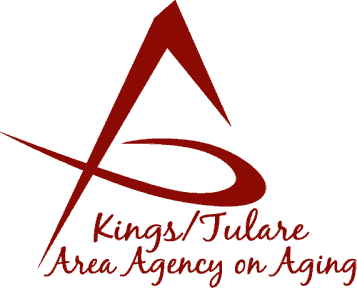  				      (of) August 21, 2017 Meeting  			                      Farmersville Senior Center	623 N. Avery Avenue          Farmersville, CA 93223MEMBERS PRESENT:Marlene ChambersDan Fox	mSharon LamagnoKyle MeltonBobbie WartsonMEMBERS ABSENT:Marsha CalhounBenjamin CordovaBetsey FooteDr. David WoodSuzann WraySTAFF PRESENT: Matthew Kredit, Administrative SpecialistBonnie Quiroz, Client Advocate                                  Israel Guardado, AnalystChristine Tidwell, Administrative AideGUESTS & ALTERNATES PRESENT: Albert Cendejas, CSETGrace HennJamie SharmaFarmersville SeniorsAimee Murphy, CSETCall to Order – Marlene Chambers, Vice Chair, called the meeting to order at 10:30 a.m. Introductions of Guests and Council Members – Introductions were given by the K/T AAA Council members, staff, guests, and the Farmersville Seniors. Public Comment – Albert Cendejas, CSET Senior Program Coordinator explained that the building housing the senior center is available for senior services from 9 a.m. to 1 p.m. During afternoons it is used as a Boys and Girls Club and for youths who participate in after-school programs. Also, one area of the building is used for a public library. He said the idea is to eventually create an inter-generational space as the site continues to grow. Guidelines, per the grant criteria for meal eligibility, are Farmersville residency and age 60 and over. The assessment form (100X) is used to determine eligibility. However, the center works with the City to accommodate those seniors that are not Farmersville residents. Approval of Minutes – There was not a meeting quorum present, therefore approval of the minutes was postponed until the next meeting. Announcements and Correspondence - NoneMilestone Updates – There were no milestone updates at this time. Introduction of the New Aging Services Manager – Matthew Kredit, K/T AAA Administrative Specialist, introduced Jamie Sharma, who will be joining the K/T AAA as the new Aging Services Unit Manager on September 5th.  Ms. Sharma comes from the Tulare County Mental Health Management team, where she has worked for approximately 6 years. She has also been heavily involved with the Kings/Tulare Homeless Alliance. New Membership Candidate – Due to a lack of quorum, this vote was moved to the end of the meeting in the expectation of a late arrival of a Council member, and was later postponed to the next meeting. Kings County Food Distribution – Bobbie Wartson said that about one year ago, Kings County started a community food bank, which is set up similar to a farmers market to distribute fresh produce on the first Wednesday of each month.  Produce is delivered out of Fresno on a monthly basis - 12,000 pounds of produce and occasionally bread or chips. The program started in September 2016, with a commitment requirement of one year. Criteria for the program was that the distribution area needed to be large enough to distribute the large quantity of food and that persons working with the program needed to be food safe certified and have appropriate insurance. The city stepped up to provide the Longfield Center, which allows that seniors can come inside to sit and be protected if the weather is too hot or severe. Initially, the program served approximately 300. That number has increased to between 450 and 500. This is a joint effort between Kings County Commission on Aging (KCCOA) along with other agencies, including the K/T AAA and Kings County IHSS/Public Authority. Any surplus left over is sent to Kings County senior sites and the low-income senior apartment complex. KCCOA and Kings County has been recognized as the most successful distribution participant of the program. KCCOA plans to renew its contract when the initial year commitment is completed in September. There is no age or income criteria designated for the recipients of the program. Ms. Wartson also reported on the KCCOA Gleaning Program. Drivers with the Commission Senior Nutrition deliver surplus gleaned items to various nutrition sites. Homebound Brown Bag Project – Bonnie Quiroz, Aging and Dependent Adult Senior Advocate, reported on the first year of the new effort to include home-bound clients in the Farmers Market Coupon program. By connecting with CSET, the homebound seniors who were interested in participating were able to receive fresh fruits and vegetables from local farmers, which was purchased with the senior’s Farmers Market Coupons. Because most home bound seniors are unable to attend the markets, this process allowed seniors to proxy their coupons and have the produce delivered to them. There will be a second round of deliveries later. Approximately 44 seniors are participating. Coupon booklets have a total value of $20. Ms. Quiroz said that next year it is hoped the process can be expanded to include the MSSP program senior clients. Tour of Farmersville Senior Center – * The tour took place after the adjournment of the Council meeting. Staff Reports – Israel Guardado, K/T AAA Staff Analyst announced that the K/T AAA Area Plan has been accepted by the State (California Department of Aging). He also noted that the K/T AAA is working on a redesign of its website, ktaaa.org and asked that if anyone has suggestions on information that they feel would be helpful to include on the site, to please let staff know. Development of September Council Agenda   Meeting date: September 18, 2017 at 11 a.m. at the Tulare County Board of Supervisors building, 2800 W. Burrel Avenue, Conference Rooms A/B. Committee appointmentsAdditional Member Comments – Bobbie Wartson announced that the Kings County Senior Picnic will be on September 15, 2017 at Buris Park, from 9 a.m. to 1 p.m. Elvis (Jeremy Pearce) will be performing as part of the entertainment. Adjourn – The meeting adjourned at 10:50 a.m. 